UMW / AZ / PN - 130 / 18     		                                                Wrocław, 31.12.2018 r.Informacja z otwarcia ofertNAZWA POSTĘPOWANIARemont dwóch sanitariatów w budynku Katedry i Kliniki Geriatrii UMW 
przy ul. M. Skłodowskiej-Curie 66 we Wrocławiu. W niniejszym postępowaniu do upływu terminu składania ofert wpłynęły do Zamawiającego 3 oferty.Bezpośrednio przed otwarciem ofert Zamawiający podał kwotę, jaką zamierza przeznaczyć na sfinansowanie przedmiotu zamówienia: 61 500,00 PLN bruttoKryteriami oceny ofert są: -Cena realizacji przedmiotu zamówienia – 60 %,- Termin realizacji przedmiotu zamówienia (max. 5 tygodni od daty przekazania Wykonawcy placu     budowy – 20%- Okres gwarancji (Minimalny okres gwarancji:36 miesięcy. Maksymalny okres gwarancji: 60 miesięcy od   daty podpisania protokołu odbioru końcowego)  – 20%Ofertę złożył następujący Wykonawca, wymieniony w Tabeli: Warunki płatności zgodnie ze wzorem umowy.				                                               Kanclerz UMW                                                                                            mgr Iwona Janus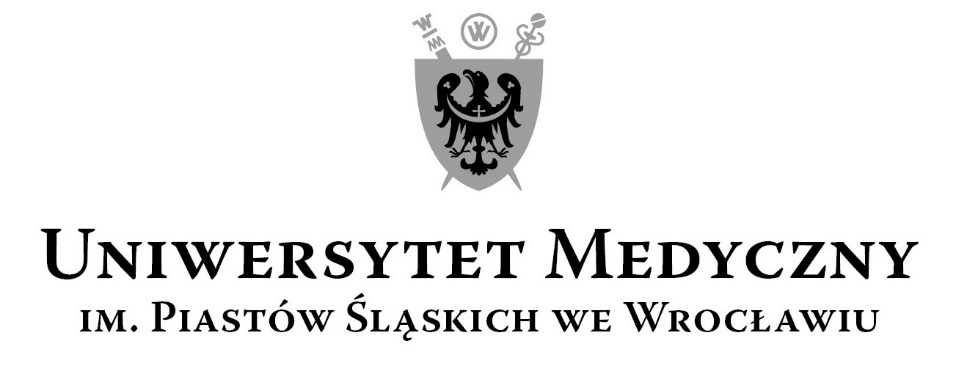 50-367 Wrocław, Wybrzeże L. Pasteura 1Zespół ds. Zamówień Publicznych UMWul. K. Marcinkowskiego 2-6, 50-368 Wrocławfaks 71 / 784-00-45e-mail: jerzy.chadzynski@umed.wroc.pl 50-367 Wrocław, Wybrzeże L. Pasteura 1Zespół ds. Zamówień Publicznych UMWul. K. Marcinkowskiego 2-6, 50-368 Wrocławfaks 71 / 784-00-45e-mail: jerzy.chadzynski@umed.wroc.pl NrWykonawcy, adres Cena realizacji przedmiotu zamówienia bruttow PLNTermin realizacji przedmiotu zamówienia Okres gwarancji1FER- BUD Sp. z o.o.Ul. Obornicka 49/851-113 Wroocław37 942,574 tygodnie48 miesięcy2FAZ Budownictwo Sp. z o.o.Ul. Katowicka 12/452-022 Wrocław79 120,685 tygodni36 miesięcy3Przedsiębiorstwo Inżynieryjno- Budowlane , P.P.-BAU Paulina PiecykUl. Drzewieckiego 24/1A54-129 Wrocław38 420,504 tygodnie60 miesięcy